                      LƯU Ý KHI ĐIỀN ĐƠN ĐĂNG KÍ 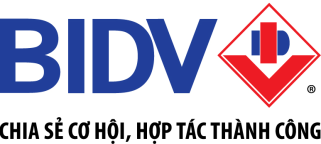               PHÁT HÀNH THẺ LIÊN KẾT SINH VIÊNSinh viên sử dụng thống nhất 1 loại bút, 1 màu mực khi điền đơn.      2. 	Nội dung cần điền bao gồm:           * Mục I thông tin cá nhân, lưu ý:             - Ghi chính xác số CMND            - Nơi cấp CMND/CCCD: Hiển thị ở mặt sau CMND/CCCD             Với CMND 9 số: Công An tỉnh/ thành phố             Với CMND/CCCD 12 số:  Cục CS QLHC về TTXH/  Cục CS ĐKQLCT và DLQG về DC           *  Kí và ghi rõ họ tên ở 2 ô cuối mục IV: 2 chữ ký giống nhau, đảm bảo ổn định lâu dài, tránh trường hợp không kí lại được chữ kí mẫu, gây khó khăn khi giao dịch sau này.               Lưu ý: KHÔNG ký và ghi họ tên bằng chữ in hoa.         3.    Ảnh đính kèm hồ sơ: là ảnh ngân hàng sử dụng để scan in lên thẻ liên kết sinh viên, kích cỡ 3*4 hoặc 4*6, đảm bảo sắc nét, khuyến khích dùng hồ dán hoặc băng dính 2 mặt. Tuyệt đối KHÔNG dập ghim vào ảnh.Lưu ý: File ảnh scan đặt tên là số CMND         4.     Sinh viên Việt Nam: Hồ sơ kẹp cùng bản photo CMND/ CCCD, chủ tài khoản ký ghi rõ họ tên vào bản photo. KHÔNG yêu cầu công chứng.Sinh viên người nước ngoài: Hồ sơ kẹp cùng Hộ chiếu + visa thị thực còn thời hạn tại Việt Nam, chủ tài khoản ký ghi rõ họ tên vào bản photo. KHÔNG yêu cầu công chứng.         Mọi thắc mắc xin vui lòng liên hệ:         Ngân hàng TMCP Đầu tư và Phát triển Việt Nam - CN Cầu Giấy          PGD QML 106 Hoàng Quốc Việt, Cầu Giấy, Hà Nội         Chuyên viên Nguyễn Thu Quỳnh         Di động: 0969550712                         Cố định: 024.224.300.66          Trân trọng!